1. 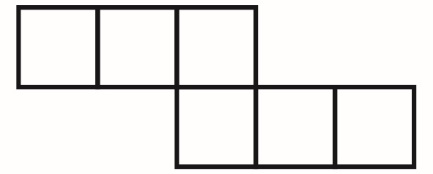 2. 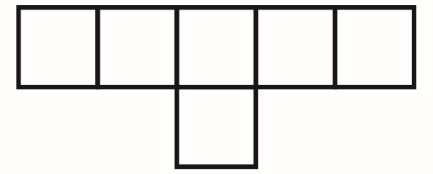 3. 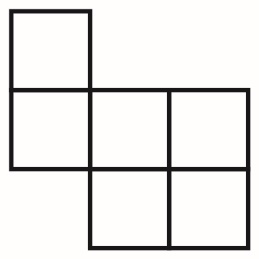 4. 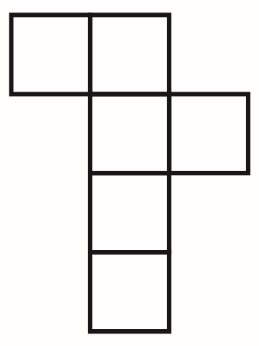 5. 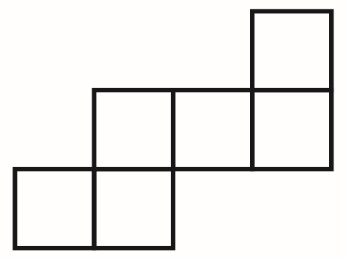 6. 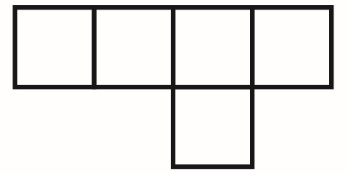 7. 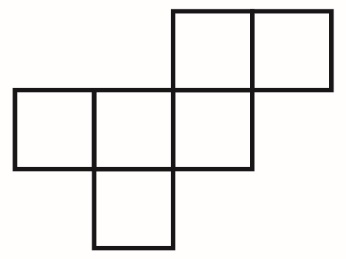 8. 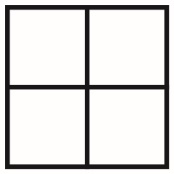 9. 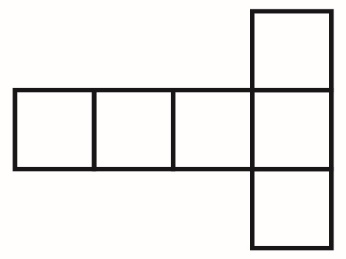 10. 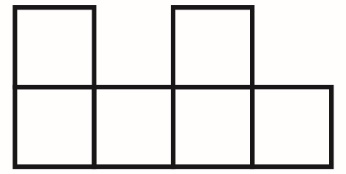 11. 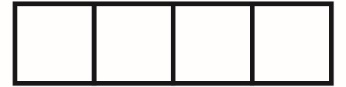 12. 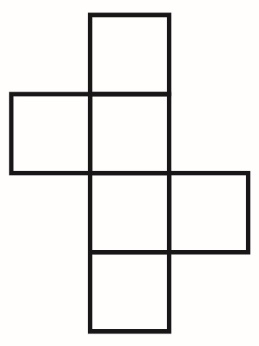 13. 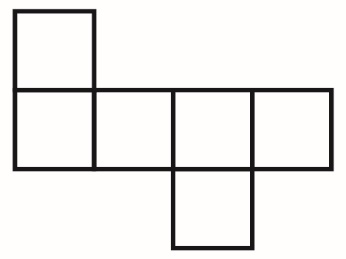 14. 15. 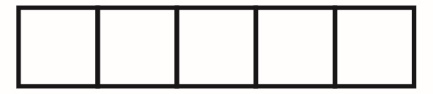 16. 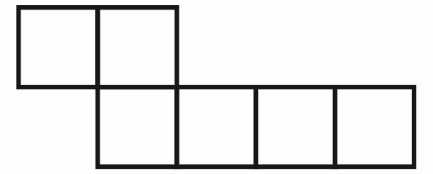 17. 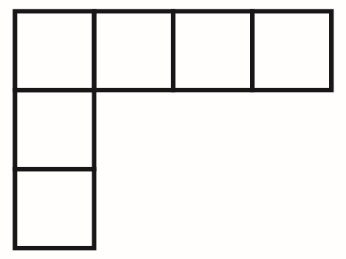 18. 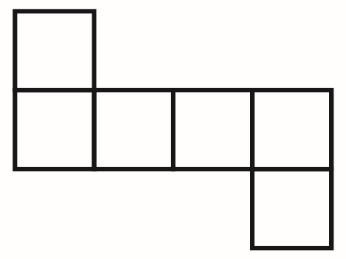 19. 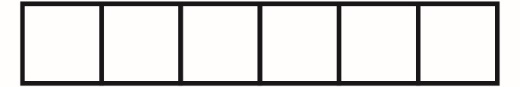 20. 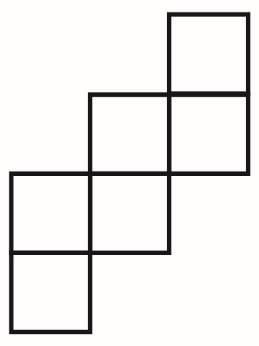 21. 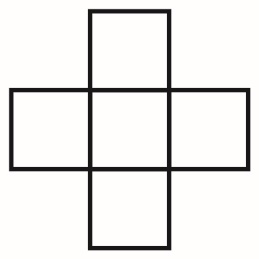 22. 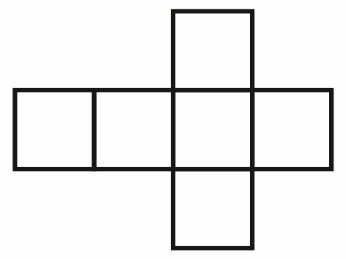 23. 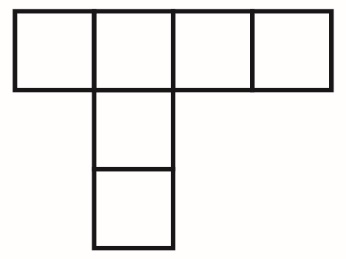 24. 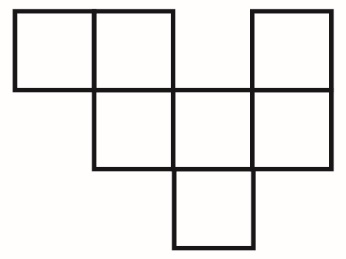 